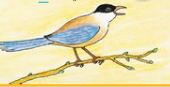 BIRDBIRDBIRD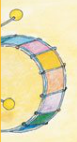 DRUMDRUMDRUM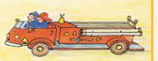 FIRE TRUCKFIRE TRUCKFIRE TRUCK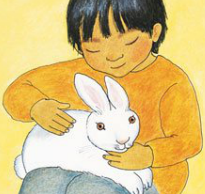 BUNNYBUNNYBUNNY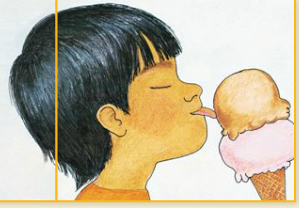 ICE CREAMICE CREAMICE CREAM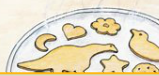 COOKIECOOKIES
COOKIES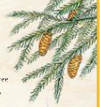 PINE TREEPINE TREEPINE TREE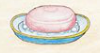 SOAPSOAPSOAP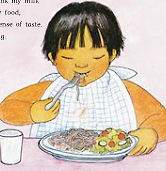 FOOD
FOOD
FOOD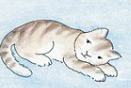 KITTENKITTEN
KITTEN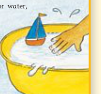 WATERWATER
WATER